.Intro: 16 countsI. BACK SWEEP, SIDE, ½ TURN R SIDE, BEHIND, SIDE, SPIRAL, SIDE, ¼ DIAMONDII. NC, HITCH, ½ TURN R WALK L-R-L, ½ L PIVOT, ¼ L PIVOT, CROSS, SIDEIII. NC, ¼ TURN R NC, ½ TURN R WEAVEIV. FWD, RECOVER, TOGETHER, FWD, FULL TURN L, ½ R PIVOT, FULL TURN LTAG: there are 3x tag on this dance after wall 1,3, 5SWAY R-LEnjoy the dance and hope you like the dance!!Contact: hottiepurba@yahoo.com and hidayatwandi73@gmail.comThe Only One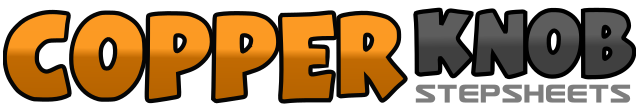 .......Count:32Wall:4Level:Intermediate.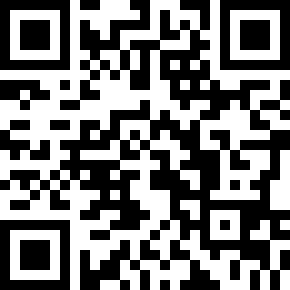 Choreographer:Hotma Tiarma Purba (INA) & Wandy Hidayat (INA) - April 2021Hotma Tiarma Purba (INA) & Wandy Hidayat (INA) - April 2021Hotma Tiarma Purba (INA) & Wandy Hidayat (INA) - April 2021Hotma Tiarma Purba (INA) & Wandy Hidayat (INA) - April 2021Hotma Tiarma Purba (INA) & Wandy Hidayat (INA) - April 2021.Music:The Only One - REYNE : (Lionel Richie Cover)The Only One - REYNE : (Lionel Richie Cover)The Only One - REYNE : (Lionel Richie Cover)The Only One - REYNE : (Lionel Richie Cover)The Only One - REYNE : (Lionel Richie Cover)........1Step R back and sweep L2&3Cross L behind R, step R to side, ½ turn R stepping L to side (6.00)4&5Step R slightly behind L, step L to side, cross R over L and full turn L spiral6&7Step L to side, recover on R, cross L over R&8&11/8 Turn L stepping R back, step L back, step R back, 1/8 turn L stepping L to side (3.00)2&3Step R slightly behind L, cross L over R, ½ turn R hitch L (9.00)4&5Step L fwd, step R fwd, step L fwd6&7Step R fwd, ½ turn L stepping L in place, step R fwd (3.00)&8&¼ Turn L stepping L in place, cross R over L, recover on L (12.00)1Step R to side2&3Step L slightly behind R, step R in place, ¼ turn R stepping L to side (3.00)4&5Step R slightly behind L, step L in place, ½ turn R stepping R fwd and sweep L (9.00)6&7Cross L over R, step R to side, step L back and sweep R8&Cross R behind L, step L to side1Step R fwd2&3Recover on L, close R beside L, step L fwd4&5½ Turn L stepping R back. ½ turn L stepping L fwd, step R fwd6&7Step L fwd, ½ turn R stepping R in place, step L fwd (3.00)8&½ Turn L stepping R back, ½ turn L stepping L fwd1-2Sway to R, sway to L